КАРАР                                                                                 ПОСТАНОВЛЕНИЕ06  июнь  2014 й.                                   №   19                            06  июня 2014 г.О внесении  дополнений  в постановлениеглавы администрации сельского поселения Сандугачевский сельсовет муниципального района Янаульский район Республики Башкортостан от  03  июня  2010 года №  10    «Об утверждении  порядка осуществления администрацией сельского поселения Сандугачевский сельсовет муниципального района Янаульский район Республики Башкортостан бюджетных полномочий главных   администраторов доходов бюджетов  бюджетной системы Российской Федерации»        В соответствии со статьей 20 Бюджетного кодекса Российской Федерации и в целях своевременного получения безвозмездных поступлений в бюджет сельского поселения Сандугачевский сельсовет муниципального района  Янаульский район Республики Башкортостан Администрация сельского поселения Сандугачевский сельсовет ПОСТАНОВЛЯЕТ:       1. В постановление  главы администрации сельского поселения Сандугачевский сельсовет муниципального района Янаульский район Республики Башкортостан от 03 июня 2010 года № 10   «Об утверждении  порядка осуществления администрацией сельского поселения Сандугачевский сельсовет муниципального района Янаульский район Республики Башкортостан бюджетных полномочий главных  администраторов доходов бюджетов  бюджетной системы Российской Федерации» внести следующие  дополнения:        1.1. В перечень кодов подвидов доходов по видам доходов, администратором которых является Администрация сельского поселения Сандугачевский сельсовет дополнить следующим подвидом:791 2 02 02999 10 0000 151 «Прочие субсидии бюджетам поселений» 1.2. пункт 1  дополнить следующим кодом бюджетной классификации:          791 2 02 02999 10 7101 151 «Прочие субсидии бюджетам поселений на софинансирование расходных обязательств».        2. Настоящее постановление  вступает в силу с момента его подписания.        3. Контроль за исполнением настоящего  постановления оставляю за собой.                        Глава сельского поселения                                         Т.Ш. КуснияровБАШKОРТОСТАН РЕСПУБЛИКАHЫЯNАУЫЛ  РАЙОНЫ МУНИЦИПАЛЬ РАЙОНЫНЫN HАНДУFАС  АУЫЛ СОВЕТЫ АУЫЛ БИЛEМEHЕ  ХАКИМИEТЕ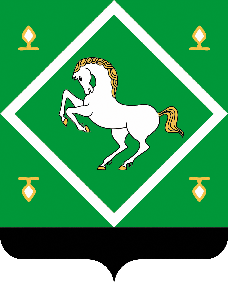    РЕСПУБЛИКА БАШКОРТОСТАНАдминистрациясельского поселениясандугачевский сельсоветМУНИЦИПАЛЬНОГО  районаЯНАУЛЬСКИЙ РАЙОН 7101Субсидии на софинансирование расходных обязательств.